中国医科大学第四临床学院招聘岗位要求表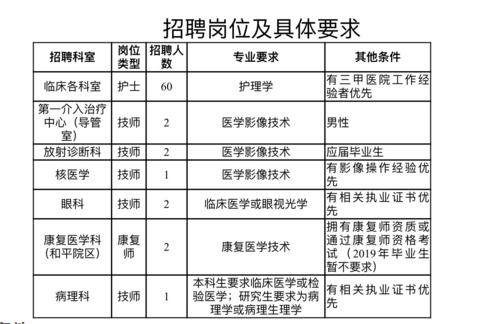 